О подготовке проекта внесения измененийв Генеральный план сельского поселения Еремеевский сельсовет муниципального района Чишминский район Республики Башкортостан	В соответствии со статьей 24 Градостроительного кодекса Российской Федерации, статьей 14 Федерального закона от 06.10.2003 г. №131 – ФЗ «Об общих принципах организации местного самоуправления в Российской Федерации», руководствуясь Уставом сельского поселения Еремеевский сельсовет муниципального района Чишминский район Республики Башкортостан Российской Федерации, а так же в целях выполнения задач градостроительного зонирования, обеспечения при осуществлении градостроительной деятельности благоприятных условий жизнедеятельности, прав и законных интересов физических и юридических лиц, администрация сельского поселения Еремеевский сельсовет муниципального района Чишминский район Республики Башкортостан Российской ФедерацииПОСТАНОВЛЯЕТ:1.Осуществить подготовку проекта внесения изменений в Генеральный план сельского поселения Еремеевский сельсовет муниципального района Чишминский район Республики Башкортостан.2.  Опубликовать настоящее постановление в здании Администрации сельского поселения Еремеевский сельсовет муниципального района Чишминский район по адресу: с.Еремеево, ул.Центральная, д.18 и разместить в информационно-телекоммуникационной сети «Интернет» на официальном сайте администрации сельского поселения Еремеевский сельсовет муниципального района Чишминский район.3. Настоящее постановление вступает в силу со дня его официального опубликования.Глава сельского поселения Еремеевский сельсовет муниципального районаЧишминский  район                         Республики Башкортостан                                                        Х.Ш.ИсмагиловБаШКортостан РеспубликАҺыШишмӘ районыМУНИЦИПАЛЬ РАЙОНЫныҢӢӘРМИ АУЫЛ СОВЕТЫауыл биЛӘмӘҺе хакимиӘте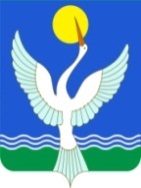 администрацияСЕЛЬСКОГО ПОСЕЛЕНИЯЕРЕМЕЕВСКИЙ сельсоветМУНИЦИПАЛЬНОГО РАЙОНАЧишминскИЙ район РеспубликИ БашкортостанҠАРАР «30» ноябрь 2022 й.№ 65/1ПОСТАНОВЛЕНИЕ«30» ноября 2022 г.